Экскурсия – анимация «Дорогами  войны 1812г.»Экскурсионный тур 1 день«А-ля Березина!" – говорят французы, когда у них не ладятся дела. История увлекает нас на 200 лет назад в Бобруйск, город на Березине…                             Программа тура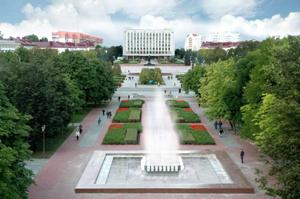 07.00 выезд из Гомеля. 09.30 Обзорная экскурсия по Бобруйску, в ходе которой Вы сможете познакомиться с  городом, в котором мечтали побывать «дети лейтенанта Шмидта», считая его «местом высококультурным»; совершить променад по пешеходной части Бобруйского Арбата, проследить эволюцию гражданской архитектуры за последние 100 лет от стиля классицизма, модерна до эклектики, загадать желание, потерев золотой перстенек скульптуры бобра -  символа города; познакомиться с духовными традициями бобруйчан  при осмотре кафедрального Свято-Никольского собора, где и поныне сильны традиции белорусского казачества, костела в неоготическом стиле и  действующей  синагоги, находящейся в здании иешивы, где с  традициями иудейства знакомит раввин.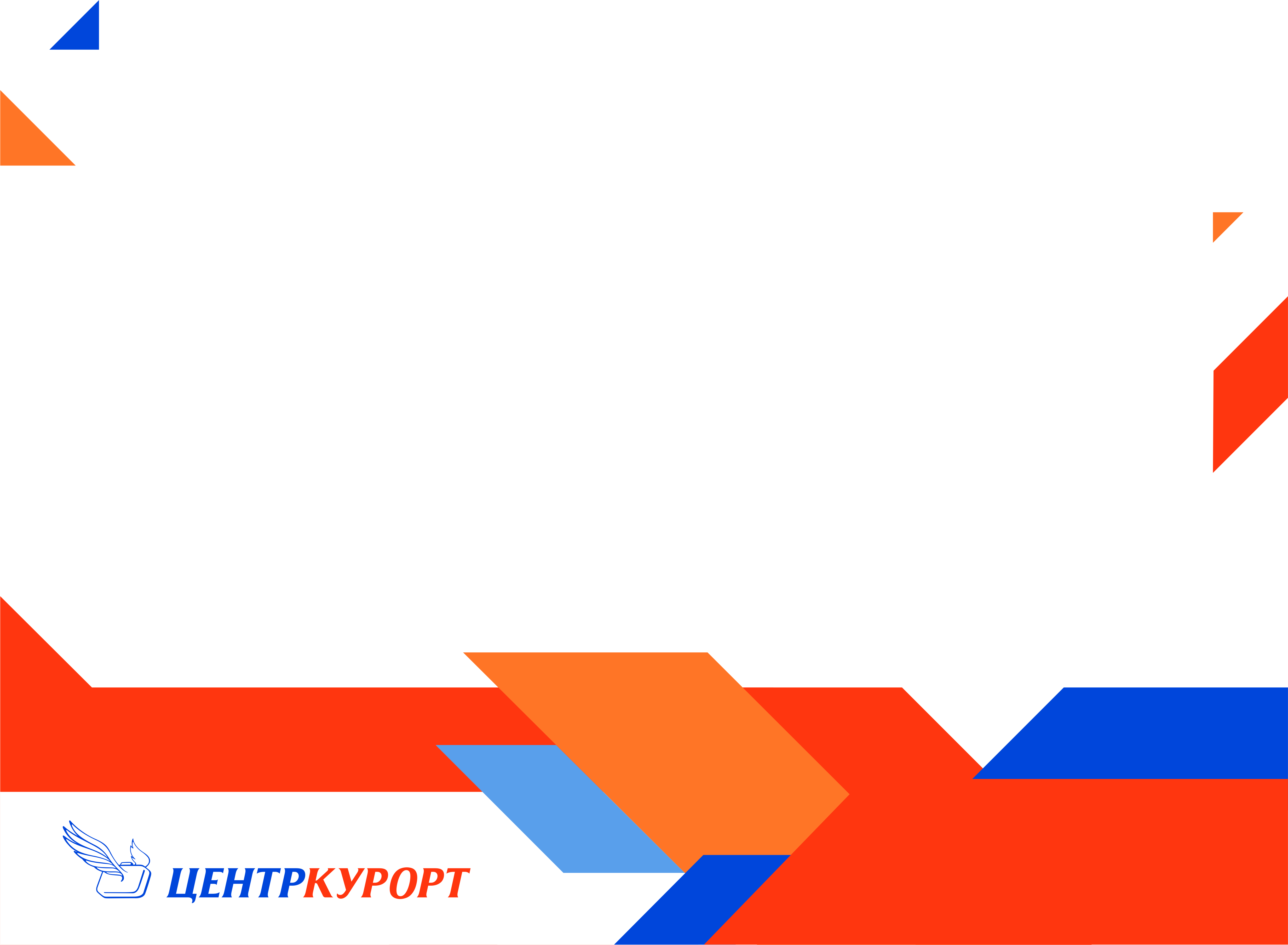 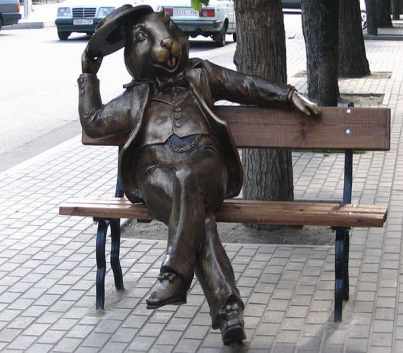 11.30 Экскурсия по главной  достопримечательности города Бобруйска -  крепости,  памятник фортификации начала 19 века. История крепости – это история Российского государства, войны 1812 года, восстания декабристов.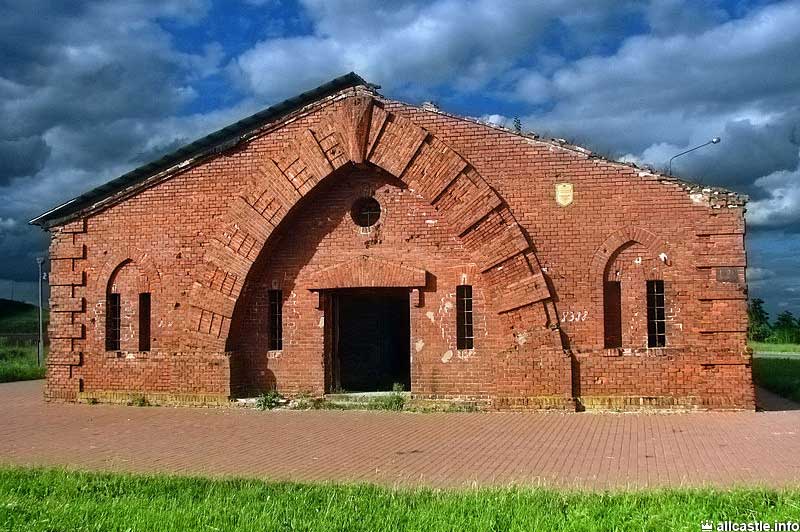 Вас встретит комендант Бобруйской крепости и Вы совершите увлекательное путешествие по ее территории, бастионы которой так и остались непокоренными французскому императору. В ходе экскурсии Вы сможете осмотреть фортификационные сооружения и убедиться в мощности укреплений цитадели на Березине, определить нахождение «каменного мешка», описанного Валентином Пикулем.Сегодня сохранились не все объекты крепости, но ИСТОРИЧЕСКАЯ РЕКОНСТРУКЦИЯ штурма бастионов крепости с участием военно-патриотического клуба (в которой приглашаем и Вас принять участие!) оставит сильное впечатление!Визуальное  представление о крепости дополнит посещение  Бобруйского краеведческого музея, где можно будет осмотреть макет одного из полигонных укреплений цитадели  на Березине                ( доп.плата ~ 60 00 руб/чел)13.30 Свободное время. Обед (по желанию за дополнительную плату).14.30 Выезд в Гомель.17.00 Прибытие в Гомель.                         Стоимость:   *при группе от 35 человек - 320 000  бел. руб./челВ стоимость входит: - проезд на комфортабельном автобусе;- экскурсионное обслуживание по программе;- театрализованное представление - историческая реконструкция штурма крепости.В стоимость не входит:-экскурсия  в краеведческий музей ~ 60 00 руб/чел;- обед ( ~ 65 000 бел.руб).Гомельский отдел «ЦЕНТРКУРОРТ»г. Гомель, пр-т Ленина, 6+375 29 123 00 76, +375 33 300 00 65www.otpusk.by, ck-g@mail.ru